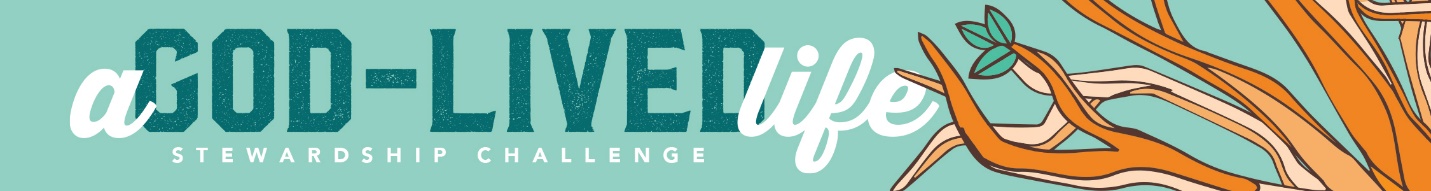 Month 3 Social Media BlurbsThese promotional blurbs are an example and can be used for your social media channels. Customize to fit your situation. It is simply meant to be a sample of what could be shared.Blurb Week 1[Post “A life of hospitality” video] Stewardship is about more than money. It’s our whole lives. Jesus lived his life and gave his life for us. Our loving response is to imitate that.This month, our congregation is focusing on living a life of hospitality—opening our hearts and homes to others. Our video issues a challenge: How can you reflect the love of Jesus by showing radical hospitality to someone? How can you be different, like Jesus was different?To fill out your challenge card, you can pick it up at church or go to this link: [online link to challenge card, if applicable].[Include wording about your congregation’s process for using the challenge cards.]May God bless us as we live a God-lived life, loving others!Blurb Week 3[Post “A life of hospitality” video]Stewardship is about more than money. It’s our whole lives. Jesus lived his life and gave his life for us. Our loving response is to imitate that.This month, our congregation is focusing on living a life of hospitality—opening our hearts and homes to others. Our video issues a challenge: How can you reflect the love of Jesus by showing radical hospitality to someone? How can you be different, like Jesus was different? You can still fill out your challenge card! Pick it up at church or go to this link: [online link to challenge card, if applicable].[Include wording about your congregation’s process for using the challenge cards.]May God bless us as we live a God-lived life, loving others!